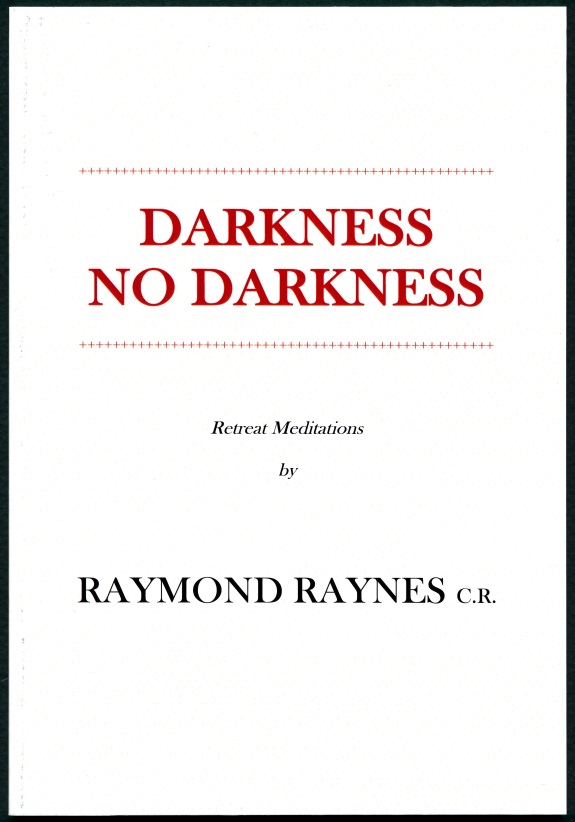 NEW RELEASEfromThe American Church UnionDARKNESS NO DARKNESSRetreat Meditations byRAYMOND RAYNES C.R.Second Edition,With kind permission of theCommunity of the Resurrection, Mirfield	'This small book is written in the hope that it may help some people in the way of meditative prayer to a deeper devotion to and union with our Lord. It can be used for making a private retreat or for daily meditation . . .  I have no desire to teach any new thing, and my intention is that all that is written is to be interpreted in accordance with the dogmas and doctrine of the Catholic and Apostolic Church of which, by grace, I am a member.'Raymond Raynes C.R.1958, Mirfield, England 76 pages, Paperback, Perfect Bound, $4.00  + shipping and handlingOrder from: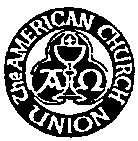 The American Church Union, P.O. Box 40020, Berkeley, California 94704www.AmericanChurchUnion.com, 510-841-3083Group discounts available, online ordering now available